Nieodpłatna pomoc prawna oraz nieodpłatne poradnictwo obywatelskie dla mieszkańców powiatu

Mieszkańcy mogą korzystać z bezpłatnych porad prawnych na terenie każdej z gmin. Organizacją tej pomocy zajmuje się powiat pszczyński.

Od 1 stycznia 2016 roku na terenie całej Polski funkcjonuje system nieodpłatnej pomocy prawnej. Jest to rezultat wejścia w życie ustawy z dnia 5 sierpnia 2015 roku o nieodpłatnej pomocy prawnej, nieodpłatnym poradnictwie obywatelskim  oraz edukacji prawnej (Dz.U. z 2019 r. poz. 294 z późn. zm.),  przygotowanej w Ministerstwie Sprawiedliwości, zakładającej stworzenie ogólnopolskiego systemu nieodpłatnej pomocy prawnej oraz edukacji prawnej. Ciężar organizacji punktów prawnych spoczywa na powiatach, gdyż jest to zadanie zlecone z zakresu administracji rządowej.
W powiecie pszczyńskim nieodpłatna pomoc prawna udzielana jest na terenie każdej gminy: w Pszczynie oraz Pawłowicach - pięć dni w tygodniu, przez cztery godziny dziennie, w Suszcu i Woli, trzy dni w tygodniu, a w Goczałkowicach-Zdroju i Kobiórze - dwa razy w tygodniu.
Czas trwania dyżuru może ulec wydłużeniu do co najmniej 5 godzin dziennie we wszystkich punktach na obszarze powiatu w przypadku, gdy liczba osób uprawnionych, którym ma zostać udzielona nieodpłatna pomoc prawna lub świadczone nieodpłatne poradnictwo obywatelskie, uniemożliwia sprawne umawianie terminów wizyt w punktach na obszarze danego powiatu.
Część punktów prowadzona jest przez adwokatów i radców prawnych wskazanych przez Okręgową Radę Adwokatów oraz Radę Okręgowej Izby Radców Prawnych, a część przez organizacje pozarządowe, które zajmują się udzielaniem porad prawnych (wyłonione na podstawie otwartych konkursów ofert).

Od początku 2020 roku prócz nieodpłatnej pomocy prawnej, mieszkańcy mogą korzystać także z bezpłatnych mediacji. Na terenie powiatu mediacje udzielane są we wszystkich punktach, w każdej z gmin.

Rozmieszczenie punktów nieodpłatnej pomocy prawnej:
Harmonogram nieodpłatnej pomocy prawnej 2020 - WORD

Kto otrzyma darmową pomoc prawną?
Ustawa zakłada, że nieodpłatną pomoc prawną i nieodpłatne poradnictwo obywatelskie przysługują osobie uprawnionej, która nie jest w stanie ponieść kosztów odpłatnej pomocy prawnej, w tym osobie fizycznej prowadzącej jednoosobową działalność gospodarczą niezatrudniającą innych osób w ciągu ostatniego roku.Osoba uprawniona, przed uzyskaniem nieodpłatnej pomocy prawnej lub nieodpłatnego poradnictwa obywatelskiego, składa pisemne oświadczenie, że nie jest w stanie ponieść kosztów odpłatnej pomocy prawnej. Osoba korzystająca z nieodpłatnej pomocy prawnej lub nieodpłatnego poradnictwa obywatelskiego w zakresie prowadzonej działalności gospodarczej dodatkowo składa oświadczenie o niezatrudnianiu innych osób w ciągu ostatniego roku. Oświadczenie składa się osobie udzielającej nieodpłatnej pomocy prawnej lub świadczącej nieodpłatne poradnictwo obywatelskie.
Co obejmuje nieodpłatna pomoc prawna?poinformowanie osoby fizycznej, zwanej dalej „ osobą uprawnioną” o obowiązującym stanie prawnym oraz przysługujących jej uprawnieniach lub spoczywających na niej obowiązkach, w tym w związku z toczącym się postępowaniem przygotowawczym, administracyjnym, sądowym lub sądowoadministracyjnym lub;wskazanie osobie uprawnionej sposobu rozwiązania jej problemu prawnego, lub;sporządzenie projektu pisma w sprawach, o których mowa w pkt 1 i 2, z wyłączeniem pism procesowych w toczącym się postępowaniu przygotowawczym lub sądowym i pism w toczącym się postępowaniu sądowoadministracyjnym lub;sporządzenie projektu pisma o zwolnienie od kosztów sądowych lub ustanowienie pełnomocnika z urzędu w postępowaniu sądowym lub ustanowienie adwokata, radcy prawnego, doradcy podatkowego lub rzecznika patentowego w postępowaniu sadowoadministracyjnym oraz poinformowanie 
o kosztach postępowania i ryzyku finansowym związanym ze skierowaniem sprawy na drogę sądową.
Nieodpłatna pomoc prawna nie obejmuje: spraw związanych z prowadzeniem działalności gospodarczej, z wyjątkiem przygotowywania do jej rozpoczęcia.

Kto udziela nieodpłatnej pomocy prawnej?Nieodpłatna pomoc prawna udzielana jest przez prawników, w tym adwokatów i radców prawnych.Nieodpłatne poradnictwo obywatelskie świadczone jest przez doradcę.Wymienione osoby udzielają również informacji na temat możliwości skorzystania z mediacji, mogą sporządzić zaproszenie do rozmów i inne pisma. Właściwe spotkanie mediacyjne prowadzi profesjonalny mediator.
Nieodpłatne poradnictwo obywatelskie obejmuje działania dostosowane do indywidualnej sytuacji osoby uprawnionej, zmierzające do podniesienia świadomości tej osoby o przysługujących jej uprawnieniach lub spoczywających na niej obowiązkach oraz wsparcia w samodzielnym rozwiązywaniu problemu, w tym, w razie potrzeby, sporządzenie wspólnie z osobą uprawnioną planu działania i pomoc w jego realizacji. Nieodpłatne poradnictwo obywatelskie obejmuje w szczególności porady dla osób zadłużonych i porady z zakresu spraw mieszkaniowych oraz zabezpieczenia społecznego.
Nieodpłatna pomoc prawna oraz nieodpłatne poradnictwo obywatelskie obejmują również nieodpłatną mediację.

Nieodpłatna mediacja obejmuje:Poinformowanie osoby uprawnionej o możliwościach skorzystania z polubownych metod rozwiązywania sporów, a w szczególności mediacji oraz korzyściach z tego wynikających;Przygotowanie projektu umowy o mediację lub wniosku o przeprowadzenie mediacji;Przygotowanie projektu wniosku o przeprowadzenie postępowania mediacyjnego w sprawie karnej;Przeprowadzenie mediacji; Udzielenie pomocy w sporządzeniu do sądu wniosku o zatwierdzenie ugody zawartej przed mediatorem.Nieodpłatna mediacja nie obejmuje spraw, w których:Sąd lub inny organ wydały postanowienie o skierowaniu sprawy do mediacji lub postępowania mediacyjnego;Zachodzi uzasadnione podejrzenie, że w relacji stron występuje przemoc.
UWAGA! Czas trwania jednego spotkania z mediatorem podczas dyżuru nie może przekroczyć 2 godzin.W przypadku stwierdzenia, że przedstawiony przez osobę uprawnioną problem nie może być rozwiązany w całości albo w części poprzez udzielenie nieodpłatnej pomocy prawnej, w szczególności stwierdzenia, że problem nie ma wyłącznie charakteru prawnego, adwokat lub radca prawny informują osobę uprawnioną o możliwościach uzyskania innej stosowej pomocy w jednostkach nieodpłatnego poradnictwa, wskazanych na liście sporządzanej przez starostęUDZIELANIE NIEODPŁATNEJ POMOCY PRAWNEJ ODBYWA SIĘ WEDŁUG KOLEJNOŚCI ZGŁOSZEŃ, PO TELEFONICZNYM UMÓWIENIU TERMINU WIZYTY POD NUMEREM (32) 44-92-378
Osobom ze znaczną niepełnosprawnością ruchową, które nie mogą stawić się w punkcie osobiście, oraz osobom doświadczającym trudności w komunikowaniu się, o których mowa w ustawie z dnia 19 sierpnia 2011 r. o innych środkach komunikowania się (Dz. U. z 2017 r. poz. 1824), może być udzielana nieodpłatna pomoc prawna lub świadczenie nieodpłatnego poradnictwa obywatelskiego, także poza punktem albo za pośrednictwem środków komunikowania się na odległość.Osoby wyżej wymienione zobowiązane są również do złożenia pisemnego oświadczenia, że nie są w stanie ponieść kosztów odpłatnej pomocy prawnej. Oświadczenie składa się przed uzyskaniem nieodpłatnej pomocy prawnej - oryginał lub kopia oświadczenia powinny trafić przed udzieleniem porady drogą elektroniczną lub telefoniczną za pośrednictwem:faksu (32) 44-92-345, lubw wersji elektronicznej na adres e-mail: niepelnosprawni@powiat.pszczyna.pl, lublistownie na adres Starostwo Powiatowe ul. 3 Maja 10, 43-200 Pszczyna z opisem „Nieodpłatna Pomoc Prawna”, lubza pośrednictwem członków rodziny albo innych osób upoważnionych przez osobę uprawnioną do Starostwa Powiatowego w Pszczynie, Punkt Obsługi Klienta (parter).
Z ważnych powodów dopuszcza się ustalenie innej kolejności udzielania nieodpłatnej pomocy prawnej lub świadczenia nieodpłatnego poradnictwa obywatelskiego. Kobiecie, która jest w ciąży, udzielanie nieodpłatnej pomocy prawnej lub świadczenie nieodpłatnego poradnictwa obywatelskiego odbywa się poza kolejnością.Regulamin zgłoszeń wizyt na udzielanie nieodpłatnej pomocy prawnej lub świadczenia nieodpłatnego    poradnictwa obywatelskiego.Zasady organizacji spotkania mediacyjnego.

UWAGA: W dniach ustawowo wolnych od pracy punkty nieodpłatnej pomocy prawnej oraz nieodpłatnego poradnictwa obywatelskiego będą nieczynne. * Więcej informacji na temat nieodpłatnej pomocy prawnej i nieodpłatnego poradnictwa obywatelskiego można znaleźć na stronie https://darmowapomocprawna.ms.gov.pl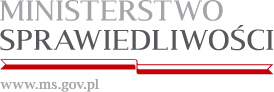 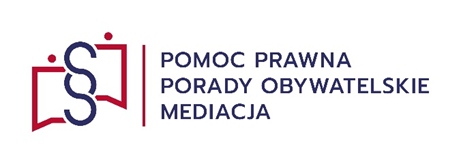 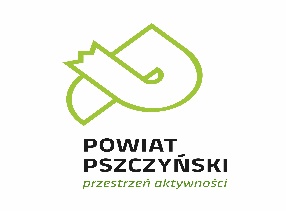 